                 Приложение № 7к Постановлению Правительства №1003от 10 декабря 2014 г.ПОЛОЖЕНИЕо требованиях к энергетической маркировкебытовых холодильниковОбщие положения и сфера применения 1. Настоящее Положение является переложением Делегированного регламента (ЕС) Комиссии № №1060/2010 от 28 сентября 2010 г., дополняющего Директиву Европейского Парламента и Совета2010/30/ЕС о требованиях к энергетической маркировке бытовых холодильников, опубликованного в Официальном журнале Европейского Союза L314/17 от 30 ноября 2010 г.  2. Целью настоящего Положения является установление требований к маркировке и предоставлению дополнительных сведений об изделии для бытовых холодильников с питанием от электрической сети и с объемом хранения от 10 до 1 500 литров.3. Настоящее положение применяется к бытовым холодильникам с питанием от электрической сети, в том числе аппаратам, продаваемым для небытовых целей или для охлаждения других непищевых продуктов, в том числе встраиваемым аппаратам. Также, настоящее положение применяется к бытовым холодильникам с питанием от электрической сети, которые также могут работать и на батареях.4. Настоящее положение не применяется к следующим изделиям:a) холодильники, получающие питание в основном от неэлектрических источников энергии, таких как сжиженный нефтяной газ (GPL), керосин и биосолярка;b) холодильники, работающие на батареях, которые можно подключить к электрической сети через конвертер переменного тока в постоянный ток (AC/DC), приобретаемый отдельно;c) холодильники, изготовленные по заказу,  по случаю, неэквивалентные другим моделям холодильников; d) холодильники для применения в третьем секторе, где удаление охлажденных продуктов питания фиксируются электронным способом, а соответствующие сведения могут автоматически передаваться через сетевое подключение в систему удаленного управления, для регистрации; e) устройства, чьей основной функцией не является хранение продуктов питания путем охлаждения, такие как индивидуальные устройства для льда или дозаторы холодных напитков.II. Понятия и определения 
5. В смысле настоящего Положения, помимо определений, изложенных в статье 3 Закона № 44 от 27 марта 2014 года о маркировке энергопотребляющих изделий, применяются следующие определения:бытовой холодильник – устройство в виде шкафа, с теплоизоляцией, с одним или несколькими отделениями, предназначенное для охлаждения или замораживания пищевых продуктов, или хранения охлажденных или замороженных пищевых продуктов в непрофессиональных целях, охлаждаемое посредством одного или нескольких энергопотребляющих процессов, в том числе устройства, продаваемые в виде наборов компонентов, подлежащих сборке конечным пользователем;компрессорный холодильник – холодильник, в котором охлаждение осуществляется с помощью компрессора, приводимого в действие двигателем;абсорбционный холодильник – холодильник,  в котором охлаждение осуществляется через процесс абсорбции с использованием тепла в качестве источника энергии;эквивалентный бытовой холодильник – представленная на рынке модель бытового холодильника, с тем же валовым объемом хранения, теми же техническими, эксплуатационными  характеристиками и эффективностью, и теми же видами отделений, что и другая модель бытового холодильника, представленная на рынке тем же производителем под другим коммерческим кодом;встраиваемый холодильник – стационарный холодильник, предназначенный для установки в шкаф, в специально предусмотренное углубление в стене или в другом подобном месте, который требует отделки мебелью;винный шкаф – холодильник, имеющий только одно или несколько отделений для хранения вина, и никаких прочих отделений;многофункциональный холодильник – холодильник, не имеющий других отделений, а только одно или несколько многофункциональных отделений;холодильник-морозильник – холодильник как минимум с одним отделением для хранения свежих пищевых продуктов и как минимум с одним соответствующим отделением для замораживания свежих пищевых продуктов и хранения замороженных пищевых продуктов в трехзвездочных условиях (морозильное отделение для пищи);морозильный шкаф - холодильник с одним или несколькими отделениями для хранения замороженных пищевых продуктов;пищевой морозильник - холодильник с одним или несколькими отделениями, для замораживания пищевых продуктов при температурах, которые колеблются исходя из температуры окружающей среды до – 18 °C, предназначенный также для хранения замороженных пищевых продуктов в трехзвездочных условиях; пищевой морозильник может содержать двухзвездочные камеры и/или отделения внутри основного отделения или камеры;холодильник - холодильник для хранения пищевых продуктов как минимум с одним соответствующим отделением для хранения свежих пищевых продуктов и/или напитков, в том числе вина;пищевые продукты – пища, ингредиенты, напитки, в том числе вино и прочие пищевые продукты, предназначенные в основном для потребления, требующие охлаждения до конкретных температур;коммерческая точка  –  место, где бытовые холодильники представлены или предлагаются для продажи, проката или покупки в рассрочку.конечный пользователь – потребитель, который покупает или намерен купить бытовой холодильник.Также применяются определения, установленные в приложении № 1 к настоящему Положению.III. Обязанности поставщиков и дилеров6. Поставщики должны убедиться, что:a) каждый бытовой холодильник имеет печатную этикетку согласно формату, предусмотренному в  приложении № 2 к настоящему Положению, содержащую информацию, установленную в том же приложении; b) предоставлен информационный листок изделия, согласно приложению №3 к настоящему Положению;c) представлена  техническая документация, предусмотренная в приложении № 4 к настоящему Положению, по требованию Агентства по защите прав потребителей и/или органов по надзору и контролю;d) включено в любую рекламу конкретной модели бытового холодильника примечание о классе энергетической эффективности, если реклама предоставляет информацию, связанную с потреблением энергии или ценой; e) включено в любые технические рекламные материалы о конкретной модели бытового холодильника,  которые описывают ее специфические технические параметры, указание о классе энергетической эффективности данной модели;f) для каждой модели бытового холодильника, представленной на рынке со дня вступления в силу настоящего Положения, с новым идентификатором модели, дилерам предоставляется электронная этикетка, в формате и с информацией, предусмотренной в приложении № 2 к настоящему Положению. Она может быть предоставлена дилерам и на другие модели бытовых холодильников;g) для каждой модели бытового холодильника, представленной на рынке со дня вступления в силу настоящего Положения с новым идентификатором модели, дилерам предоставляется электронный информационный листок изделия, согласно указаниям, предусмотренным в приложении № 3 к настоящему Положению. Он может быть предоставлен дилерам и для других моделей.7. Дилеры должны убедиться, что:a) в коммерческой точке, на каждом бытовом холодильнике предусмотрена этикетка, предоставленная поставщиком в соответствии с подпунктом а) пункта 6 настоящего Положения, на внешней стороне передней или верхней части бытового холодильника, таким образом, чтобы она была четко видна; b) бытовые холодильники, предлагаемые для продажи, проката или покупки в рассрочку, в случае, когда конечный пользователь не может увидеть представленный товар, в соответствии со статьей 11 Закона № 44 от 27 марта 2014 года о маркировке  энергопотребляющих изделий, сопровождаются при продаже информацией, которая должна быть предоставлена поставщиками в соответствии с приложением № 5 к настоящему Положению. В случае, когда предложение сделано через Интернет и представлена электронная этикетка и электронный информационный листок изделия согласно подпунктам f) и g) пункта 6, применяются требования приложения № 10 к настоящему Положению;c) включено в любую рекламу конкретной модели бытового холодильника примечание о классе энергетической эффективности, если реклама предоставляет информацию, связанную с потреблением энергии или ценой; d) включено в любые технические рекламные материалы о конкретной модели бытового холодильника,  которые описывают ее специфические технические параметры, указание о классе энергетической эффективности данной модели.IV. Методы измерения8. Информация, подлежащая представлению в соответствии с пунктом 6 настоящего Положения, получается посредством надежных, точных и воспроизводимых  процедур измерения, которые учитывают признанные методы измерения последнего поколения, в соответствии с приложением № 6 к настоящему Положению.V. Процедура проверки в целях надзора за рынком9. Агентство по защите прав потребителей применяет процедуру, установленную в приложении № 7 к настоящему Положению,  при проверке соответствия заявленных значений класса энергетической эффективности, годового потребления энергии, объемов хранения свежих и замороженных пищевых продуктов, мощности замораживания и излучений шума, переданных по воздуху.VI. Переходные положения10. Подпункты d) и e) пункта 6 и  подпункты b), c) и d) пункта 7 не применяются к печатным рекламам и печатным техническим рекламным материалам, опубликованным до вступления в силу настоящего Положения. 11. Требования  настоящего Положения не применяются к бытовым холодильникам, представленным на рынке или предложенным на продажу, прокат или покупку в рассрочку, до вступления в силу настоящего  Положения.         Приложение № 1 к Положению о требованиях к энергетической маркировке бытовых холодильниковОпределения, применяемые в смысле приложений № 2-9 к настоящему ПоложениюВ приложениях  № 2-9 к настоящему Положению применяются следующие определения:система без льда – автоматически работающая система по предотвращению постоянного образования льда, в которой охлаждение осуществляется путем принудительной циркуляции воздуха, испаритель или испарители размораживаются посредством системы автоматического размораживания, а полученная в результате размораживания вода автоматически выводится;отделение без льда – любое отделение, размороженное посредством системы без льда;холодильник-охладитель – холодильник, имеющий не менее одного отделения для хранения свежих пищевых продуктов и охлаждающее отделение, но не имеющий отделений для хранения замороженных пищевых продуктов, для охлаждения скоропортящихся продуктов или для льда;охладитель – холодильник, имеющий только одно или несколько охлаждающих отделений;холодильник-охладитель для скоропортящихся продуктов – холодильник, имеющий не менее одного отделения для хранения свежих пищевых продуктов и охлаждающее отделение для скоропортящихся продуктов, но ни одного отделения для хранения замороженных пищевых продуктов;отделение – любое из отделений, перечисленных в настоящем Положении;отделение для хранения свежих пищевых продуктов - отделение для хранения незамороженных пищевых продуктов, которое может быть разделено на подразделения;охлаждающее отделение – отделение, предназначенное для хранения  определенных пищевых продуктов или напитков при более высокой температуре, чем в отделении для хранения свежих пищевых продуктов;охлаждающее  отделение для скоропортящихся продуктов – отделение, специально предназначенное для хранения скоропортящихся продуктов питания;отделение для льда – низкотемпературное отделение,  специально предназначенное для приготовления и хранения льда;отделение для хранения замороженных пищевых продуктов -  низкотемпературное отделение,  специально предназначенное для хранения замороженных пищевых продуктов, согласно следующей классификации, в зависимости от температуры:- однозвездочное отделение -  отделение для хранения замороженных пищевых продуктов, температура в котором не выше – 6°C;- двухзвездочное отделение - отделение для хранения замороженных пищевых продуктов,  температура в котором не выше – 12°C;- трехзвездочное отделение -  отделение для хранения замороженных пищевых продуктов,  температура в котором не выше – 18°C;отделение для замораживания пищевых продуктов  - (или „четырехзвездочное отделение») – соответствующее отделение для замораживания не менее 4,5 кг пищевых продуктов при объеме хранения 100 литров и ни в коем случае не менее 2 кг, при окружающей температуре до – 18°С, в течение 24 часов, которое также пригодно для хранения замороженных пищевых продуктов в трехзвездочных условиях хранения, и которое может также включать и двухзвездочные отсеки;беззвездочное отделение - отделение для хранения замороженных пищевых продуктов, температура в котором ниже 0°С, и которое может быть использовано также для приготовления и хранения льда, но не предназначено для хранения скоропортящихся пищевых продуктов;отделение для хранения вина – отделение, предназначенное исключительно для хранения вин, либо в течение короткого времени, для их доведения до оптимальной для потребления температуры, либо в течение длительного времени, позволяющего выдержать вино, со следующими характеристиками:- постоянная температура хранения, либо заданная, либо регулируемая вручную согласно инструкции производителя, от + 5°С до  + 20°С;- переменная (переменные) температура (температуры) хранения, которые не колеблются во времени более чем на 0,5 K при каждой заявленной температуре окружающей среды, указанной климатическим классом для бытовых холодильников;- активный или пассивный контроль влажности в отделении, которая колеблется от 50 % до 80 %;- устроен так, чтобы снижать передачу вибраций к отделению, независимо от того, создаются ли они компрессором холодильника или любым внешним источником;многофункциональное отделение – отделение, предназначенное для использования при двух или нескольких из температур видов отделений, которое может регулироваться конечным пользователем для постоянного поддержания интервала рабочей температуры, применимого к каждому виду отделения, согласно указаниям производителя; несмотря на это, при наличии функции, которой можно изменить температуру в одном отделении на интервал, отличающийся от рабочей температуры, лишь на ограниченный период времени (такая как функция быстрой заморозки), это отделение не является «многофункциональным отделением», как определено в настоящем положении;другое отделение - другое отделение, кроме отделения для хранения вина, предназначенное для хранения определенных пищевых продуктов при температурах выше + 14°С;двухзвездочное отделение – часть пищевого морозильника, отделение морозильника, трехзвездочное отделение или трехзвездочный морозильный шкаф, без двери или собственной крышки доступа, температура в котором не выше – 12°С;морозильный ларь – пищевой морозильник, в котором доступ к отделению(ям) обеспечивается открыванием крышки в верхней части аппарата или имеющий как отделения с крышкой, так и вертикально расположенные отделения, но в котором валовый объем отделения (отделений) с крышкой превышает 75 % общего валового объема аппарата;с крышкой или в виде ларя – холодильник, в котором доступ к отделению(ям) обеспечивается открыванием крышки, через верхнюю часть аппарата;вертикальный – холодильник, в котором доступ к отделению(ям) осуществляется через лицевую часть аппарата;быстрая заморозка – обратимая функция, которая может быть включена конечным пользователем в соответствии с указаниями производителя и обеспечивает снижение температуры хранения морозильника или морозильного отделения для достижения более быстрой заморозки незамороженных пищевых продуктов;идентификатор модели - код, как правило, буквенно-цифровой, который отличает конкретную модель холодильника от других моделей с той же торговой маркой или с тем же наименованием  поставщика.            Приложение № 2 к Положению о требованияхк энергетической маркировке бытовых холодильников1. Этикетка бытовых холодильников, отнесенных к классам энергетической эффективности от A+++ до C.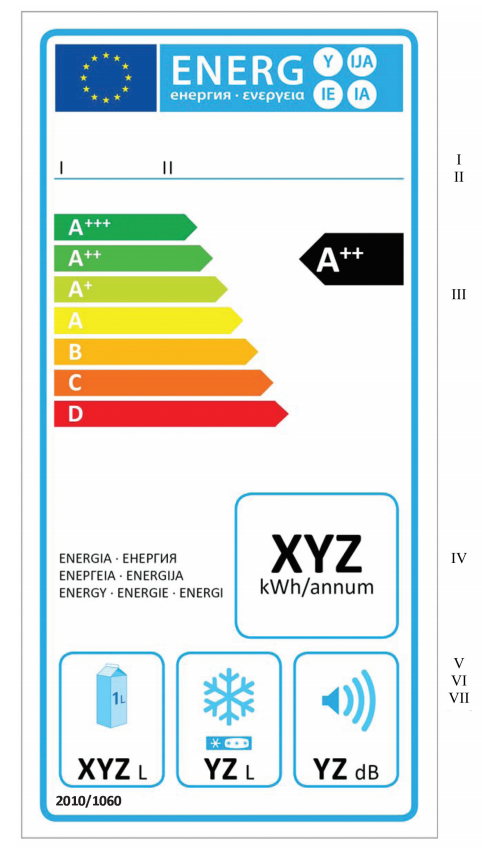 1.1. Этикетка бытовых холодильников должна содержать следующую информацию:I. наименование или торговую марку поставщика;II. идентификатор модели поставщика; III. класс энергетической эффективности, определенный в соответствии с приложением № 9 к настоящему Положению; острие стрелки, содержащей класс энергетической эффективности бытового холодильника, должно быть установлено на той же высоте, что и острие стрелки соответствующего класса энергетической эффективности;  IV. годовое потребление энергии(AEC) в кВт·ч в год, округленное до ближайшего целого числа и рассчитанное в соответствии с пунктом 3.2 приложения № 8 к настоящему Положению;V. сумма объемов хранения всех отделений, не подлежащих классификации количеством звезд (соответственно, рабочая температура > - 6 °С), округленная до ближайшего целого числа;VI. сумма объемов хранения всех отделений для хранения замороженных пищевых продуктов, которые могут быть классифицированы количеством звезд (соответственно, рабочая температура ≤ – 6 °C), округленная до ближайшего целого числа, и количество звезд отделений с максимальной долей в составе суммы; если у бытового холодильника нет отделения (й) для хранения замороженных пищевых продуктов, поставщик указывает «– L» вместо значения и оставляет незаполненной графу количества звезд;VII. излучения шума, переданного по воздуху, выраженные в дБ(А) относительно 1 пВт, и округленные до ближайшего целого числа.В случае винных шкафов, пункты V и VI заменяются на номинальную емкость, выраженную в количестве стандартных бутылок на 75 центилитров, которые может вместить аппарат в соответствии с инструкциями производителя.1.2. Модель этикетки холодильников должна соответствовать пункту 2 настоящего приложения. Если какой-либо модели присвоена «экологическая этикетка» согласно соответствующей нормативной базе Республики Молдова, может быть добавлена копия экологической этикетки.Этикетка бытовых холодильников, отнесенных к классам энергетической эффективности от D до G, представлена ниже на рисунке: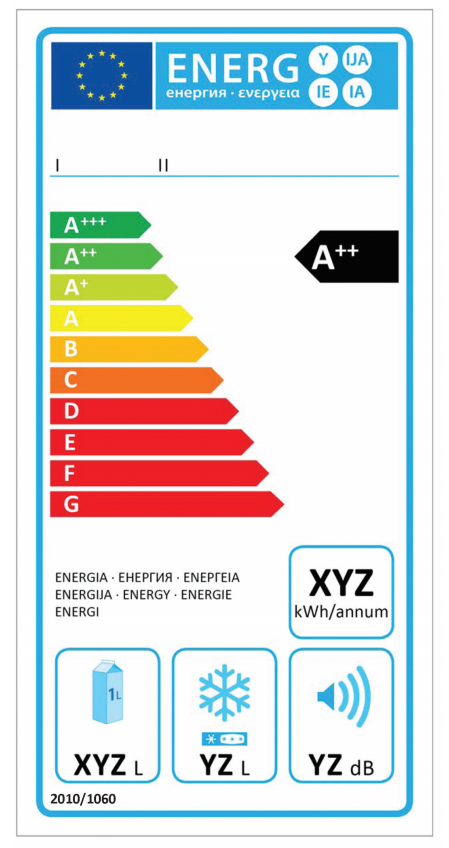 2.1. Сведения, предусмотренные в пункте 1.1, включаются в данную этикетку.2.2 Дизайн этикетки должен соответствовать пункту 3.2 настоящего приложения. Если какой-либо модели присвоена «экологическая этикетка», согласно соответствующей нормативной базе Республики Молдова, может быть добавлена копия экологической этикетки.3. Дизайн этикетки3.1. Для бытовых холодильников, отнесенных к классам энергетической эффективности от A+++ до C, за исключением винных шкафов, дизайн этикетки следующий: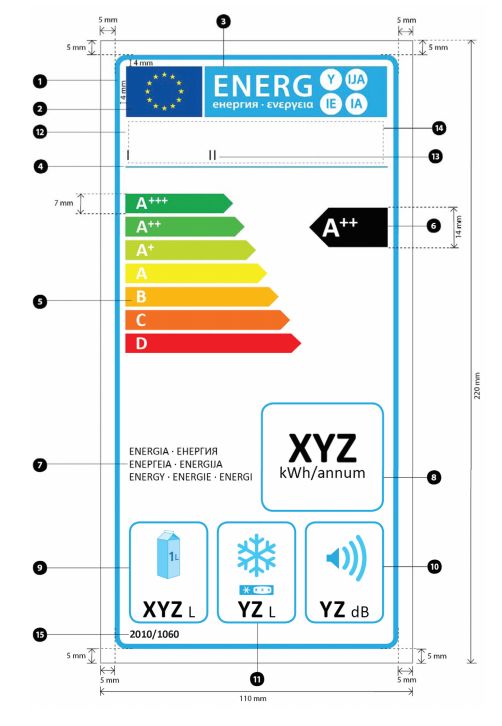 Где:этикетка должна быть не менее 110 мм в ширину и 220 мм в высоту. В случае, когда этикетка печатается в расширенном формате, ее содержание должно, тем не менее, остаться пропорциональным  вышеупомянутым указаниям;фон должен быть белым;цвета должны быть CMYK - голубой, пурпурный, желтый и черный, по следующему примеру: 00-70-X-00: 0% голубого, 70% пурпурного, 100% желтого, 0% черного;этикетка должна соответствовать следующим требованиям (цифры относятся к вышеприведенному рисунку):контур этикетки: 5 точек на пиктограмме (пт) – цвет: голубой 100 % - округленные углы: 3,5 мм;логотипы - цвета: X-80-00-00 и 00-00-X-00;энергетическая этикетка: цвет: X-00-00-00. Пиктограмма, согласно изображению; региональный логотип и логотип энергии (комбинированные): ширина: 92 мм, высота: 17 мм;линия под логотипами: 1 пт – цвет: голубой 100 % – длина:92,5 мм;шкала A-G:стрела: высота: 7 мм, пробел: 0,75 мм – цвета: высший класс: X-00-X-00;второй класс: 70-00-X-00;третий класс: 30-00-X-00;четвертый класс: 00-00-X-00;пятый класс: 00-30-X-00;шестой класс: 00-70-X-00;последний класс: 00-X-X-00;текст: calibri жирный 19 пт, большие буквы белого цвета; символы «+»: calibri жирный 13 пт, белого цвета, выстроены на одной строке;класс энергетической эффективности:стрела: ширина: 26 мм, высота: 14 мм, 100% черного;текст: calibri жирный 29 пт, большие буквы белого цвета; символы «+»: calibri жирный 18 пт, белого цвета, выстроены на одной строке;энергия:текст:calibri обычный 11 пт, большие буквы, 100% черного;взвешенное годовое потребление энергии:граница: 3 пт - цвет: голубой 100% - округленные углы: 3,5 мм;шрифт: calibri жирный 45 пт, 100% черного;вторая линия: calibri обычный 17 пт, 100% черного;объемы хранения всех отделений, не подлежащих классификации количеством звезд:граница: 3 пт - цвет: голубой 100% ─ округленные углы: 3,5 мм;шрифт: Calibri жирный 25 пт, 100 % черного; и Calibri обычный 17 пт, 100 % черногоизлучения шума, переданные по воздуху:граница: 3 пт - цвет: голубой 100% ─ округленные углы: 3,5 мм;шрифт: Calibri обычный 17 пт, 100 % черного; и Calibri жирный 25 пт, 100 % черного.объемы хранения всех отделений для хранения замороженных пищевых продуктов, которые могут быть классифицированы количеством звезд:граница: 3 пт - цвет: голубой 100% ─ округленные углы: 3,5 мм;шрифт: calibri жирный 25 пт, 100% черного; и calibri обычный 17 пт, 100% черного;наименование или торговая марка поставщика;идентификатор модели поставщика;наименование или торговая марка поставщика и идентификатор модели поставщика должны разместиться в пределах 90x15 мм;номер Положения: Текст: calibri жирный 11 пт.3.2. Для бытовых холодильников, отнесенных к классам энергетической эффективности от D до G, за исключением винных шкафов, дизайн этикетки следующий: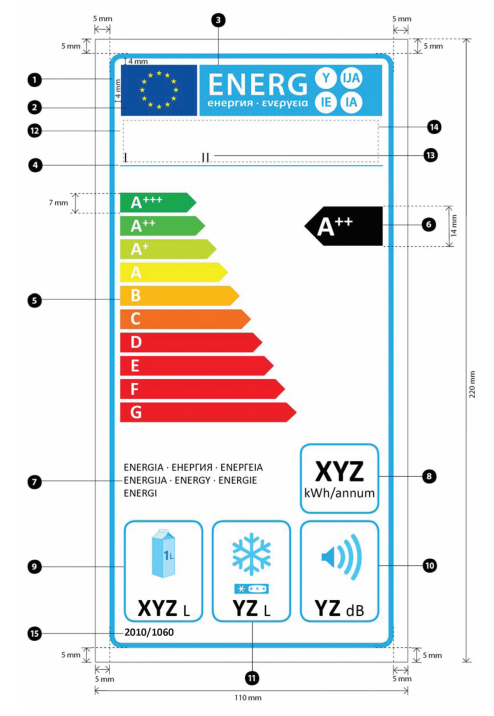 Где:Дизайн этикетки соответствует пункту 3.1 настоящего приложения, кроме номера 8, в случае которого применяется следующее:8) Годовое потребление энергии:- Граница: 3 пт – цвет: голубой 100 % – округленные углы: 3,5 мм.- Шрифт: Calibri жирный 32 пт, 100 % черного.- Вторая линия: Calibri обычный 14 пт, 100 % черного3.3. Для винных шкафов, дизайн этикетки следующий: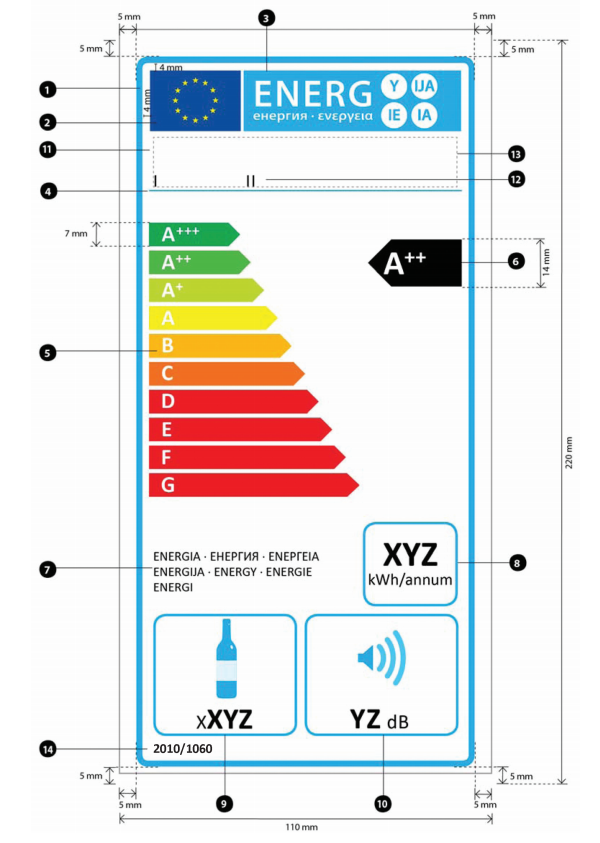 Где:этикетка должна быть не менее 110 мм в ширину и 220 мм в высоту. В случае, когда этикетка печатается в расширенном формате, ее содержание должно остаться пропорциональным  вышеупомянутым указаниям;фон должен быть белым;цвета должны быть CMYK - голубой, пурпурный, желтый и черный, по следующему примеру: 00-70-X-00: 0% голубого, 70% пурпурного, 100% желтого, 0% черного;этикетка должна соответствовать следующим требованиям (цифры относятся к вышеприведенному рисунку):контур этикетки: 5 точек на пиктограмме (пт) – цвет: голубой 100 % - округленные углы: 3,5 мм;логотипы - цвета: X-80-00-00 şi 00-00-X-00;энергетическая этикетка: цвет: X-00-00-00. Пиктограмма, согласно изображению; региональный логотип и логотип энергии (комбинированные): ширина: 92 мм, высота: 17 мм;линия под логотипами: 1 пт – цвет: голубой 100 % – длина:92,5 мм;шкала A-G:стрела: высота: 7 мм, пробел: 0,75 мм – цвета: высший класс: X-00-X-00;второй класс: 70-00-X-00;третий класс: 30-00-X-00;четвертый класс: 00-00-X-00;пятый класс: 00-30-X-00;шестой класс: 00-70-X-00;последний класс: 00-X-X-00;текст: calibri жирный 19 пт, большие буквы белого цвета; символы «+»: calibri жирный 13 пт, белого цвета, выстроены на одной строке;класс энергетической эффективности:стрела: ширина: 26 мм, высота: 14 мм, 100% черного;текст:calibri жирный 29 пт, большие буквы белого цвета; символы „+”: calibri жирный 18 пт, белого цвета, выстроены на одной строке;энергия:текст:calibri обычный 11 пт, большие буквы, 100% черного;взвешенное годовое потребление энергии:граница: 2 пт - цвет: голубой 100% - округленные углы: 3,5 мм;шрифт:calibri жирный 30 пт, 100% черного;вторая линия:calibri обычный 14 пт, 100% черного;номинальная емкость, выраженная как количество стандартных бутылок вина:граница: 2 пт - цвет: голубой 100% ─ округленные углы: 3,5 мм;шрифт: Calibri жирный 28 пт, 100 % черного; и Calibri обычный 15 пт, 100 % черногоизлучения шума, переданные по воздуху:граница: 2 пт - цвет: голубой 100% ─ округленные углы: 3,5 мм;шрифт:Calibri обычный 17 пт, 100 % черного; и Calibri жирный 25 пт, 100 % черного.наименование или торговая марка поставщика;идентификатор модели поставщика;наименование или торговая марка поставщика и идентификатор модели поставщика должны разместиться в пределах 90x15 мм;номер Положения: Текст: calibri жирный 11 пт.             Приложение № 3 к Положению о требованиях к энергетической маркировке бытовых холодильниковИнформационный листок изделияСведения из информационного листка изделия на бытовые холодильники должны быть представлены в следующем порядке и включены в брошюру товара и в другие документы, представленные вместе с изделием:наименование или торговая марка поставщика;идентификатор модели поставщика, согласно определению, изложенному в  приложении №1 к настоящему Положению;категория бытового холодильника, согласно определению, изложенному в пункте 1 приложения № 8 к настоящему Положению;класс энергетической эффективности модели, согласно определению, изложенному в приложении № 9 к настоящему Положению;в случае, когда бытовому холодильнику присвоена «экологическая этикетка» согласно соответствующей нормативной базе Республики Молдова, может быть включена данная информация;годовое потребление энергии(AEC) в кВт·ч в год, округленное до ближайшего целого числа и рассчитанное в соответствии с пунктом 3.2  приложения № 8 к настоящему Положению. Потребление описывается в следующем порядке: «Потребление энергии «XYZ» в кВт·ч в год, по результатам стандартных тестов за 24 часа. Фактическое потребление энергии будет зависеть от способа использования и места расположения аппарата»;объем хранения каждого отделения и соответствующая классификация количеством звезд, при необходимости, согласно определению, изложенному в подпункте VI пункта 1.1, приложения № 2 к настоящему Положению;  проектная температура «других отделений» в смысле приложения №1 к настоящему Положению. В случае отделения для хранения вина уточняется самая низкая температура хранения, либо заданная в отделении, либо регулируемая конечным пользователем, которую можно постоянно поддерживать согласно инструкциям производителя;примечание «без льда» для соответствующих отделений, согласно определению, изложенному в приложении №  1 к настоящему Положению; «автономность «X» ч», определяемая как «время повышения температуры»;«мощность замораживания» в кг/24 часа;«климатический класс» согласно определению, изложенному в пункте 1 таблицы 3 приложения № 8 к настоящему Положению, и выражаемый как: «Климатический	 класс: W [климатический класс]. Данный аппарат предназначен для использования при температуре окружающей среды от «X» [самая низкая температура] °C до «Y» [самая высокая температура] °С»;излучения шума, переданные по воздуху, выраженные в дБ(А) относительно 1 пВт и округленные до ближайшего целого числа;если модель спроектирована как встраиваемая,  дается соответствующее разъяснение;для винных шкафов, следующие сведения: «Данный аппарат предназначен исключительно для хранения вина». Настоящее требование не применяется к бытовым холодильникам, которые специально не спроектированы для хранения вина, но могут использоваться в этих целях, а также к бытовым холодильникам, имеющим одно отделение для хранения вина в сочетании с любым другим видом отделения.Информационный листок может касаться нескольких моделей холодильников, поставляемых одним и тем же поставщиком.Сведения, содержащиеся в листке, могут быть представлены в виде цветной или черно-белой копии этикетки. В данном случае, включаются и сведения, перечисленные в пункте 1 настоящего приложения, которые уже не указаны на этикетке.          Приложение № 4 к Положению о требованиях к энергетической маркировке бытовых холодильниковТехническая документацияТехническая документация, указанная в подпункте с) пункта 6 настоящего Положения, должна содержать:наименование и адрес поставщика;общее описание модели холодильника, позволяющее ее  однозначно и легко идентифицировать;ссылки на применяемые смежные стандарты, по необходимости;другие молдавские стандарты и применяемые технические характеристики, по необходимости;личные данные и подпись лица, уполномоченного установить ответственность поставщика;технические параметры для измерений, установленные согласно приложению № 8  к настоящему Положению:габаритные размеры;общая необходимая площадь при использовании;общий (е) валовый (е) объем (ы);объем (объемы) хранения и общий (е) объем (объемы) хранения;количество звезд отделения (отделений) для хранения замороженных пищевых продуктов;вид размораживания;температура хранения;потребление энергии;время повышения температуры;мощность замораживания;потребление питания;влажность отделения для хранения вина;излучения шума, переданные по воздуху;g) результаты расчетов, проведенных в соответствии с приложением № 8 к настоящему Положению.В случае, если сведения, включенные в техническую документацию на определенную модель бытового холодильника, были получены посредством расчетов на основе образца и/или методом экстраполяции, исходя из других эквивалентных бытовых холодильников, документация должна включать подробности данных расчетов и/или  экстраполяций и проведенных поставщиками тестов для проверки точности проведенных расчетов. Сведения должны включать и список всех других моделей эквивалентных бытовых холодильников, для которых эти данные были получены таким же способом.          Приложение № 5 к Положению о требованиях к энергетической маркировке бытовых холодильниковИнформация, которая должна предоставляться в случае, если у конечных потребителей нет  возможности увидеть представленные изделияИнформация, указанная в подпункте b) пункта 7  настоящего Положения, должна  представляться в следующем порядке:класс энергетической эффективности, так, как он определен в приложении № 9 к настоящему Положению;годовое потребление энергии (AEC) в кВт·ч в год,  округленное до ближайшего целого числа и рассчитанное в соответствии с пунктом 3.2  приложения № 8 к настоящему Положению;объем хранения каждого отделения и, при необходимости,  соответствующая классификация количеством звезд, согласно подпункту VI пункта 1.1 приложения № 2 к настоящему Положению;«климатический класс» согласно определению, изложенному в пункте 1 таблицы 3 приложения № 8 к настоящему Положению;шумоизлучения, переданные по воздуху, выраженные в дБ (А) относительно 1 пВт и округленные до ближайшего целого числа;если модель спроектирована как встраиваемая, дается соответствующее разъяснение;для винных шкафов, следующие сведения: «Данный аппарат предназначен исключительно для хранения вина». Настоящее требование не применяется к бытовым холодильникам, которые специально не спроектированы для хранения вина, но могут использоваться в этих целях, а также к бытовым холодильникам, имеющим одно отделение для хранения вина в сочетании с любым другим видом отделения.В случае предоставления и других сведений, содержащихся в информационном листке изделия, они должны соблюдать форму и последовательность, указанные в приложении № 3 к настоящему Положению.Размер и шрифт,  использованные для распечатки или отображения всей информации,  указанной в настоящем приложении, должны обеспечить ее разборчивость.           Приложение № 6 к Положению о требованиях к энергетической маркировке бытовых холодильниковИзмерения1. В целях обеспечения и проверки соответствия  изделий требованиям настоящего Положения, измерения и расчеты проводятся с применением смежных стандартов, чьи ссылочные коды опубликованы в Официальном мониторе Республики Молдова, или другие надежные, точные и воспроизводимые методы, учитывающие общепризнанные методы последнего поколения, результаты которых считаются обладающими низкой степенью неточности. 2. Общие условия тестированияПрименяются следующие общие условия тестирования:в случае, когда предусмотрены антиконденсационные нагреватели, которые могут включаться и выключаться конечным пользователем, они включаются и – если они настраиваемые – настраиваются на максимальный уровень нагрева;в случае, когда предусмотрены «устройства, устанавливаемые на дверь» (такие как дозаторы льда или воды/холодных напитков), которые могут включаться и выключаться конечным пользователем, они включаются на время измерения потребления энергии, но не используются;для многофункциональных аппаратов и отделений, температура хранения во время измерения потребления энергии соответствует номинальной  температуре отделения с наименьшей температурой, так, как предусмотрено для обычной непрерывной работы в инструкции производителя;потребление энергии бытового холодильника определяется  в конфигурации с наименьшей температурой, согласно инструкции производителя для обычной непрерывной эксплуатации любого «другого отделения», согласно определению, изложенному в таблице 5 приложения № 8 к настоящему Положению.3. Технические параметрыУстанавливаются следующие технические параметры:a) «габаритные размеры», измеренные до ближайшего миллиметра;b) «общая необходимая площадь при использовании», измеренная до ближайшего миллиметра;c) «общий (е) валовый (е) объем (ы)», измеренный (е) до ближайшего целого числа кубических дециметров или литров;d) «объем (объемы) хранения и общий (е) объем (объемы) хранения», измеренный (е) до ближайшего целого числа кубических дециметров или литров;e) «вид размораживания»;f) «температура хранения»;g) «потребление энергии», выраженное в киловатт-часах на 24 часа (кВт·ч/24ч), с тремя десятичными знаками;h) «время повышения температуры»;i) «мощность замораживания»;j) «влажность отделения для хранения вина», выраженная как процент, округленный до ближайшего целого числа; k) «излучения шума, переданные по воздуху».          Приложение № 7 к Положению о требованияхк энергетической маркировке бытовых холодильниковПроцедура проверки с целью надзора за  рынкомВ целях обеспечения и проверки соответствия  изделий требованиям, установленным в пунктах 6 и 7  настоящего Положения, тестируется только один бытовой холодильник. При несоответствии измеренных параметров заявленным поставщиком значениям в пределах, определенных в данной таблице, проводятся измерения еще к трем бытовым холодильникам. Среднеарифметическое значение измерений этих трех бытовых холодильников  должно соответствовать пределам, определенным в таблице.В противном случае, считается, что модели и все другие эквивалентные бытовые холодильники не соответствуют требованиям. Таблица (*)Номинальное значение - значение, заявленное поставщиком.          Приложение № 8 к Положению о требованияхк энергетической маркировке бытовых холодильниковКлассификация бытовых холодильников, метод расчета эквивалентного объема и показателя энергетической эффективностиКлассификация бытовых холодильниковБытовые холодильники классифицируются на категории, как показано в таблице 1.Каждая категория характеризуется конкретным сочетанием отделений, представленным в таблице 2, и не зависит от количества дверей и/или полок.Таблица 1Категории бытовых холодильниковБытовые холодильники, которые не могут быть отнесены к категориям 1-9 из-за температуры отделений, относятся к категории 10.Таблица 2Классификация бытовых холодильников и соответствующее сочетание отделенийD = отделение включено; N = отделение не включено; O = включение отделения на выбор. a) Включает и трехзвездочный морозильный шкаф для замороженных пищевых продуктов.Бытовые холодильники классифицируются по одному или нескольким климатическим классам, как показано в таблице 3.Таблица 3Климатические классыХолодильник должен поддерживать необходимые температуры хранения в различных отделениях одновременно и в разрешенных пределах отклонений (во время цикла размораживания), представленных в таблице 4 для различных видов бытовых холодильников и для соответствующих климатических классов.Многофункциональные холодильники и отделения должны поддерживать необходимые температуры хранения в различных отделениях тогда, когда эти температуры могут регулироваться конечным потребителем согласно инструкции производителя.Таблица 4Температуры храненияПримечания:— tom: температура хранения в этом другом отделении;— twma: температура хранения в отделении для хранения вина с колебанием на 0,5K;— tcm: температура хранения в охлаждающем отделении;— t1m, t2m, t3m: температура хранения в отделении для хранения свежих пищевых продуктов;— tma: средняя температура хранения в отделении для хранения свежих пищевых продуктов;— tcc: моментальная температура  хранения в охлаждающем  отделении для скоропортящихся продуктов;— t*, t**, t***: максимальные температуры в отделениях для хранения замороженных пищевых продуктов;— температура хранения в  отделении для льда  и «беззвездочном» отделении ниже 0 °С;(a) Для бытовых холодильников без льда, во время цикла размораживания допускается колебание температуры максимум на 3 K в течение 4 часов, или 20 % от времени рабочего цикла, используя самое короткое из этих двух значений.2. Расчет эквивалентного объемаЭквивалентный объем бытовых холодильников – это сумма эквивалентных объемов всех отделений.Он рассчитывается в литрах и округляется до ближайшего целого числа с помощью формулы: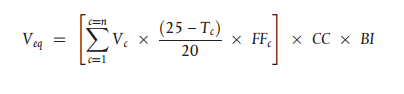 где: — n - количество отделений; — Vc – объем хранения отделения (отделений);— Tc –номинальная температура  отделения (отделений), согласно таблице 2;— термодинамический фактор, согласно таблице 5;— FFc, CC и BI – корректирующие факторы объема, согласно таблице 6.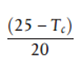 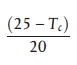 Термодинамический корректирующий фактор – это температурная разница между номинальной  температурой отделения Tc (определенная в таблице 2) и температурой окружающей среды в стандартных условиях тестирования при + 25 °С, выражаемая как соотношение тех же разниц для отделения для хранения свежих пищевых продуктов при + 5 °С.Термодинамические факторы для отделений, указанных в приложении № 1 к настоящему Положению, предусмотрены в таблице 5.Таблица 5Термодинамические факторы для отделений холодильниковПримечания:- Для многофункциональных отделений термодинамический фактор определяется номинальной температурой, указанной в таблице 2,  отделения с самой низкой температурой, которая может регулироваться конечным пользователем и постоянно поддерживаться согласно инструкции производителя.- Для любого двухзвездочного отделения (в морозильнике), термодинамический фактор определяется  при Tc= – 12 °C.- Для других отделений, термодинамический фактор определяется самой низкой проектной температурой, которая может регулироваться конечным пользователем и постоянно поддерживаться согласно инструкции производителя.Таблица 6Значение корректирующих факторовПримечания:- FF – корректирующий фактор объема для отделений без льда.- CC - корректирующий фактор объема для данного климатического класса. Если холодильник относится к нескольким климатическим классам, для расчета эквивалентного объема используется климатический класс с самым высоким корректирующим фактором.- BI - корректирующий фактор объема для встраиваемых аппаратов.3. Расчет показателя энергетической эффективности Для расчета показателя энергетической эффективности (EEI) одной модели бытового холодильника, годовое потребление энергии бытового холодильника сравнивается с его стандартным годовым потреблением энергии.3.1. Показатель энергетической эффективности (EEI) рассчитывается и округляется до первого десятичного знака, с помощью формулы: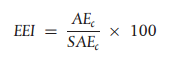 где:AEC  = годовое потребление энергии бытового холодильника;SAEC = стандартное годовое потребление энергии бытового холодильника.3.2. Годовое потребление энергии(AEC) рассчитывается в кВт·ч/год и округляется до двух десятичных знаков, с помощью формулы: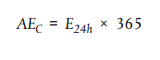 где:E24h - потребление энергии бытового холодильника в  кВт·ч/24 часа, округленное до трех десятичных знаков.3.3. Стандартное годовое потребление энергии (SAEC) рассчитывается в кВт·ч/год и округляется до двух десятичных знаков, с помощью формулы: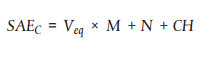 где:Veq – эквивалентный объем бытового холодильника;CH равен 50  кВт·ч/год для бытовых холодильников с охлаждающим отделением для скоропортящихся продуктов с объемом хранения не менее 15 литров;значения M и N приведены в  таблице 7 для каждой категории бытового холодильника.Таблица 7Значения M и N по категориям бытовых холодильников(*) Для бытовых холодильников 10-й категории значения M и N зависят от температуры и от количества звезд отделения с самой низкой температурой хранения, которая может регулироваться конечным пользователем и постоянно поддерживаться, согласно инструкции производителя. При наличии только «другого отделения», согласно определению, данному в таблице 2 и приложении № 1 к настоящему Положению, используются значения M и N для 1-й категории. Аппараты, имеющие трехзвездочные отделения или отделения для замораживания пищевых продуктов, считаются холодильниками-морозильниками.        Приложение № 9 к Положению о требованиях к энергетической маркировке бытовых холодильниковКлассы энергетической эффективностиКласс энергетической эффективности бытового холодильника определяется в зависимости от его показателя энергетической эффективности (EEI), указанного в данной или в приведенной ниже таблице.Показатель энергетической эффективности бытового холодильника определяется в соответствии с пунктом 3 приложения № 8 к настоящему Положению.Таблица             Приложение № 10 к Положению о требованияхк энергетической маркировке бытовых холодильниковИнформация, которая должна предоставляться  в случае продажи, проката или покупки в рассрочку через Интернет1. В смысле пунктов 2-5 настоящего приложения применяются следующие определения:механизм отображения – любой экран, включая сенсорные экраны или другие визуальные технологии, использованные для отображения содержания из Интернета для пользователей;вложенное отображение  – визуальный интерфейс, в котором изображения или набор данных становятся доступными с другого изображения или другого набора данных при клике мышью, при прохождении сверху мышью или при касании сенсорного экрана;сенсорный экран – экран, реагирующий при касании, такой как у компьютера типа планшет, компьютера типа slate или умного телефона;альтернативный текст – текст, представленный как альтернатива графическому представлению, чтобы позволить отображение информации в другой форме, кроме графики, в случае, когда отображающие устройства не могут передать изображения или для улучшения доступности, например, как вход для приложений голосового синтеза.2. Соответствующая этикетка, предоставляемая поставщиками на основании подпункта f) пункта 6 настоящего Положения, должна фигурировать на механизме отображения вблизи цены изделия. Размер должен обеспечить ясным образом видимость и четкость этикетки, пропорционально размеру, указанному в пункте 3 приложения № 2 к настоящему Положению. Этикетка может быть представлена, используя вложенное отображение, и в данном случае изображение,  используемое для доступа к этикетке, должно соответствовать указаниям, предусмотренным в пункте 3 настоящего приложения. Если используется вложенное отображение, этикетка должна появиться в первый раз при клике мышью на изображение, при прохождении сверху мышью или при касании изображения на сенсорном экране. 3. Изображение, используемое для доступа к этикетке в случае вложенного отображения, должно:a) быть стрелой, чей цвет соответствует классу энергетической эффективности изделия, указанному на этикетке;b) указывать белым цветом на стреле класс энергетической эффективности изделия символами размера, эквивалентного размеру символов цены; а такжеc) иметь одну из следующих двух форм: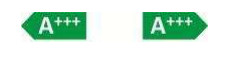 4. В случае вложенного отображения последовательность отображения этикетки следующая:a) изображение, указанное в пункте 3  настоящего приложения, должно фигурировать на механизме отображения вблизи цены изделия;b) изображение должно вести к этикетке;c) этикетка отображается при нажатии мышью на изображение, при прохождении сверху мышью или при касании сенсорного экрана;d) этикетка отображается в виде открывающегося окна, новой вкладки, новой страницы или встроенного экрана;e) для увеличения этикетки на сенсорных экранах применяются условности устройства, касающиеся сенсорного увеличения;f) отображение этикетки должно завершаться опцией закрытия или другим стандартным механизмом закрытия;g) альтернативным текстом для графического представления, который отображается при невозможности показать этикетку, должен быть класс энергетической эффективности изделия, с символами размера,  эквивалентного размеру символов цены.Соответствующий информационный листок изделия, предоставляемый поставщиками на основании подпункта g) пункта 6, должен фигурировать на механизме отображения вблизи цены изделия. Размер должен обеспечить ясным образом видимость и четкость информационного листка изделия. Информационный листок может быть представлен с помощью вложенного отображения, в этом случае ссылка, используемая для доступа к информационному листку, должна указывать четко и разборчиво «Информационный листок изделия». Если используется вложенное отображение, информационный листок должен появиться в первый раз при нажатии мышью на ссылку, при прохождения сверху мышью или при касании сенсорного экрана.»Измеренный параметрДопуски проверкиВаловый номинальный объемИзмеренное значение не должно быть ниже номинального значения (*) больше, чем на 3 % или 1 литр, используя наибольшее значение из этих двухНоминальный объем храненияИзмеренное значение не должно быть ниже номинального значения больше чем на 3 % или 1 литр, используя наибольшее значение из этих двух. В случае, когда объем охлаждающего отделения и объем отделения для хранения свежих пищевых продуктов могут регулироваться пользователем по отношению к друг другу, эта маржа точности применяется, когда охлаждающее  отделение регулируется для минимального объемаМощность замораживанияИзмеренное значение не должно быть ниже номинального значения больше, чем на 10 %Потребление энергииИзмеренное значение не должно быть ниже номинального значения (E24h)  больше чем на  10 %.Винные шкафыИзмеренное значение относительной влажности не должно быть выше номинальных пределов больше,чем на 10 %.Излучения шума, переданные по воздухуИзмеренное значение должно соответствовать номинальному значению. КатегорияНаименование1Однокамерный или многокамерный холодильник для хранения свежих пищевых продуктов 2Холодильник-охладитель, охладитель и винный шкаф3Холодильник-охладитель для скоропортящихся продуктов и однокамерный беззвездочный холодильник4Однокамерный однозвездочный холодильник5Двухкамерный однозвездочный холодильник6Однокамерный однозвездочный холодильник7Холодильник-морозильник8Вертикальный морозильник9Морозильный ларь10Многофункциональный холодильник и другие холодильникиНоминальная температура  (для EEI) (°C)Проектная температура+ 12 + 12+ 5000- 6- 12- 18-18 Категория (номер)Виды отделенийПрочиеДля хранения винаОхлади-тельДля хранения свежих продуктов питанияОхлаждаю-щее для скоропортящихся продуктовОхлаждаю-щее для скоропортящихся продуктовБеззвездо-чное/ для льда1 звезда 2 звезды3 звезды4 звездыКатегория (номер)Категория аппаратаСочетание отделенийСочетание отделенийСочетание отделенийСочетание отделенийСочетание отделенийСочетание отделенийСочетание отделенийСочетание отделенийСочетание отделенийСочетание отделенийСочетание отделенийСочетание отделенийХолодильник с одним или несколькими отделениями для хранения свежих пищевых продуктов NNNDDNNNNNN1Холодильник-охладитель, охладитель и винный шкафOOODDNNNNNN2Холодильник-охладитель, охладитель и винный шкафOODNNNNNNNN2Холодильник-охладитель, охладитель и винный шкафNDNNNNNNNNN2Холодильник-охладитель для скоропортящихся продуктов и однокамерный беззвездочный холодильникOOODDDONNNN3Холодильник-охладитель для скоропортящихся продуктов и однокамерный беззвездочный холодильникOOODDODNNNN3Однокамерный однозвездочный холодильникOOODDOODN NN4Однокамерный двухзвездочный холодильникOOODDOOODNN5Однокамерный трехзвездочный холодильникOOODDOOOODN6Холодильник-морозильникOOODDOOOOOD7Вертикальный морозильникNNNNNNNNO(D) (a)D8Морозильный ларьNNNNNNNNOND9Многофункциональный холодильник и другие виды холодильниковOOOOOOOOOOO10КлассСимволСредняя температура окружающей среды °СУмеренный расширенныйSNот + 10 до + 32УмеренныйNот + 16 до + 32СубтропическийSTот + 16 до + 38ТропическийTот + 16 до + 43Температуры хранения (°C)Температуры хранения (°C)Температуры хранения (°C)Температуры хранения (°C)Температуры хранения (°C)Температуры хранения (°C)Температуры хранения (°C)Температуры хранения (°C)Другое отделениеОтделен-ие для хранения винаОхлажда-ющее отделен-иеОтделениедля хранения свежих пищевых продуктовОхлаждающее отделение для скоропортящих-ся пищевых продуктовОднозвездоч-ное отделениеОднозвездочная камера/отделениеПищевой морозильник иотделение/шкаф трехзвездочноеtomtwmatcmt1m, t2m,t3m, tmatcct*t**t***> + 14+ 5 ≤twma ≤ + 20+ 8 ≤tcm ≤ + 140 ≤ t1m, t2m,t3m ≤ + 8;tma ≤ + 4– 2 ≤ tcc ≤ + 3≤ – 6≤ – 12 (a)≤ – 18 (a)ОтделениеНоминальная температура(25-Tc)/20Другое отделениеПроектная температура(25-Tc)/20Охлаждающее отделение /Отделение для хранения вина+ 12 °C0,65Отделение для хранения свежих пищевых продуктов+ 5 °C1,00Охлаждающее отделение для скоропортящихся продуктов0 °C1,25Отделение для льда и беззвездочное отделение0 °C1,25Однозвездочное отделение– 6 °C1,55Двухзвездочное отделение– 12 °C1,85Трехзвездочное отделение– 18 °C2,15Отделение для замораживания пищевых продуктов (четырехзвездочное отделение)– 18 °C2,15Корректирующий факторЗначениеУсловияFF (без льда)1,2Для отделения без льда для хранения замороженных пищевых продуктовFF (без льда)1ПрочиеCC (климатический класс)1,2Для аппаратов климатического класса T (тропический)CC (климатический класс)1,1Для аппаратов климатического классаST (субтропический)CC (климатический класс)1ПрочиеBI (встраиваемый)1,2Для встраиваемых аппаратов ширинойменее 58 смBI (встраиваемый)1ПрочиеКатегорияMN10,23324520,23324530,23324540,64319150,45024560,77730370,77730380,53931591,47228610(*)(*)Классы энергетической эффективностиПоказатель энергетической эффективностиA+++EEI < 22A++22 ≤ EEI < 33A+33 ≤ EEI < 42A42 ≤ EEI < 55B55 ≤ EEI < 75C75 ≤ EEI < 95D95 ≤ EEI < 110E110 ≤ EEI < 125F125 ≤ EEI < 150G (минимальная эффективность)EEI ≤ 150